Informasjonsskriv om lån av nettbrett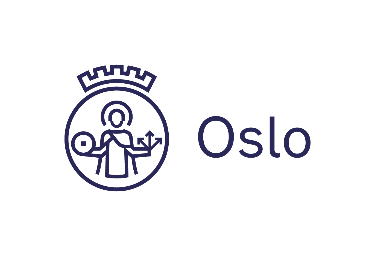 Du får utdelt nettbrett med serienummer: […]Dette nettbrettet skal brukes av [elevens navn] til skolearbeid som et personlig nettbrett i skoleåret […].  Nettbrettet er […] skolens eiendom og skal leveres tilbake ved slutten av skoleåret. Skolens ordensreglement gjelder for bruk av nettbrettet.Elevens bruk av nettbrettet Jeg vet at: Nettbrettet mitt alltid skal være med på skolen, og jeg starter skoledagen med fulladet nettbrett. [Dette kulepunktet kan fjernes hvis nettbrettet kun skal være på skolen]Nettbrettet mitt alltid skal ha på beskyttelsesdekslet.Når jeg er på skolen skal jeg bare legge nettbrettet på det stedet skolen har sagt at nettbrettet kan oppbevares. Apper skolen installerer på nettbrettet ikke skal fjernes. Nettbrettet lett kan gå i stykker og at jeg skal behandle det forsiktig. Dette gjelder både på skolen, på skoleveien og hjemme. [Siste setning kan fjernes hvis nettbrettet kun skal være på skolen]Jeg ikke har lov til å ta bilder, video eller lydopptak av andre uten at de det gjelder har sagt at det er greit.Både nettbrettet og koden er personlig, og at jeg ikke skal dele det med andre.

Tap og skade Skade på eller tap av nettbrettet skal meldes umiddelbart til skolen. Ved skade på eller tap av nettbrett gjelder de vanlige erstatningsrettslige reglene. Det betyr at eleven/foresatt kan bli erstatningsansvarlig dersom eleven forsettlig (med vilje) eller uaktsomt (uforsiktig) ødelegger nettbrettet, jf. skadeserstatningsloven §§ 1-1 og 1-2.Skolen erstatter ikke tap av private data og apper som er lagret/installert på nettbrettet. Av sikkerhetsmessige årsaker bør slike data også lagres andre steder.Skolens administrering av nettbrettet Når nettbrettet deles ut har det et fastsatt oppsett, men det må forventes at dette vil kunne endre seg i løpet av låneperioden. Elevene får Office365 og IST-apper som standard. Skolen bestemmer hvilke andre apper som skal brukes i undervisningen. Elever har ikke tilgang til ordinær App-Store. Skolen kan når som helst be om å få tilbake nettbrettet av tekniske eller praktiske årsaker. Jeg har satt meg inn i/mine foreldre har forklart meg innholdet i dette informasjonsskrivet om lån av nettbrett ved [gjeldende] skole. 
Sted/dato:………………………………………………………………… Underskrift elev Jeg bekrefter at mitt barn har satt seg inn i innholdet i dette informasjonsskrivet om lån av nettbrett ved [gjeldende] skole.………………………………………………………………… Underskrift foresatteFor mer informasjon om personvern og behandling av personopplysninger se Osloskolens nettsider: aktuelt.osloskolen.no/larerik-bruk-av-laringsteknologi/informasjonssikkerhet-og-personvern/personvern